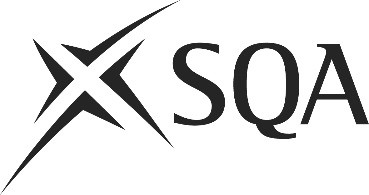 Unit PPL2PC11 (HK9E 04)	Prepare Game for Basic DishesI confirm that the evidence detailed in this unit is my own work.I confirm that the candidate has achieved all the requirements of this unit.I confirm that the candidate’s sampled work meets the standards specified for this unit and may be presented for external verification.Unit PPL2PC11 (HK9E 04)	Prepare Game for Basic DishesThis page is intentionally blankUnit PPL2PC11 (HK9E 04)	Prepare Game for Basic DishesUnit PPL2PC11 (HK9E 04)	Prepare Game for Basic DishesUnit PPL2PC11 (HK9E 04)	Prepare Game for Basic DishesUnit PPL2PC11 (HK9E 04)	Prepare Game for Basic DishesSupplementary evidenceCandidate’s nameCandidate’s signatureDateAssessor’s nameAssessor’s signatureDateCountersigning — Assessor’s name(if applicable)Countersigning — Assessor’s signature(if applicable)DateInternal verifier’s nameInternal verifier’s signatureDateCountersigning — Internal verifier’s name(if applicable)Countersigning — Internal verifier’s signature(if applicable)DateExternal Verifier’s initials and date (if sampled)Unit overviewThis unit is about preparing game for basic dishes.The unit covers a range of preparation methods associated with both furred and feathered types of game.Sufficiency of evidenceThere must be sufficient evidence to ensure that the candidate can consistently achieve the required standard over a period of time in the workplace or approved realistic working environment.Performance criteriaWhat you must do:There must be evidence for all Performance Criteria (PC). The assessor must assess PCs 1–5 by directly observing the candidate’s work. PC 6 may be assessed by alternative methods if observation is not possible.1	Select the type and quantity of game required for preparation.2	Check the game meets quality and other requirements.3	Choose the correct tools, knives and equipment required to prepare the game.4	Use the tools, knives and equipment correctly when preparing the game.5	Prepare the game to meet the requirements of the dish.6	Store any prepared game not for immediate use in line with food safety regulations.Scope/RangeWhat you must cover:All scope/range must be covered. There must be performance evidence, gathered through direct observation by the assessor of the candidate’s work for:both:(a)	furred(b)	featheredthree from:(c)	checking and preparing the cavity(d)	checking for and removing shot(e)	seasoning or marinating (f)	trimming(g)	cutting (portioning or dicing or trimming)(h)	stuffing/filling(i)	tyingEvidence for the remaining points under ‘what you must cover’ may be assessed through questioning or witness testimony.Evidence referenceEvidence descriptionDatePerformance criteriaPerformance criteriaPerformance criteriaPerformance criteriaPerformance criteriaPerformance criteriaScope/RangeScope/RangeScope/RangeScope/RangeScope/RangeScope/RangeScope/RangeScope/RangeScope/RangeEvidence referenceEvidence descriptionDateWhat you must doWhat you must doWhat you must doWhat you must doWhat you must doWhat you must doWhat you must coverWhat you must coverWhat you must coverWhat you must coverWhat you must coverWhat you must coverWhat you must coverWhat you must coverWhat you must coverEvidence referenceEvidence descriptionDate123456abcdefghiKnowledge and understandingKnowledge and understandingEvidence referenceand dateWhat you must know and understandWhat you must know and understandEvidence referenceand dateFor those knowledge statements that relate to how the candidate should do something, the assessor may be able to infer that the candidate has the necessary knowledge from observing their performance or checking products of their work. In all other cases, evidence of the candidate’s knowledge and understanding must be gathered by alternative methods of assessment (eg oral or written questioning).For those knowledge statements that relate to how the candidate should do something, the assessor may be able to infer that the candidate has the necessary knowledge from observing their performance or checking products of their work. In all other cases, evidence of the candidate’s knowledge and understanding must be gathered by alternative methods of assessment (eg oral or written questioning).Evidence referenceand date1Different types of commonly used skinned and plucked game and how to identify them2Common cuts of game3How to check the game meets requirements4What quality points to look for in fresh game5Why and to whom should you report any problems with the game or other ingredients6The correct tools, knives and equipment to carry out the required preparation methods7How to carry out the preparation methods correctly8It is important to use the correct techniques, tools, knives, and equipment when preparing the game9How to store prepared game correctly10Healthy eating options when preparing gameEvidenceEvidenceDate123456Assessor feedback on completion of the unit